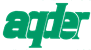 CÔUT DES REPAS :									              ____________$GRAND TOTAL									__________________$SIGNATURE DU RÉCLAMANT : _______________________________Vérification du Trésorier :	  _______________________________	 Numéro chèque : ___________MC : 2019-01-30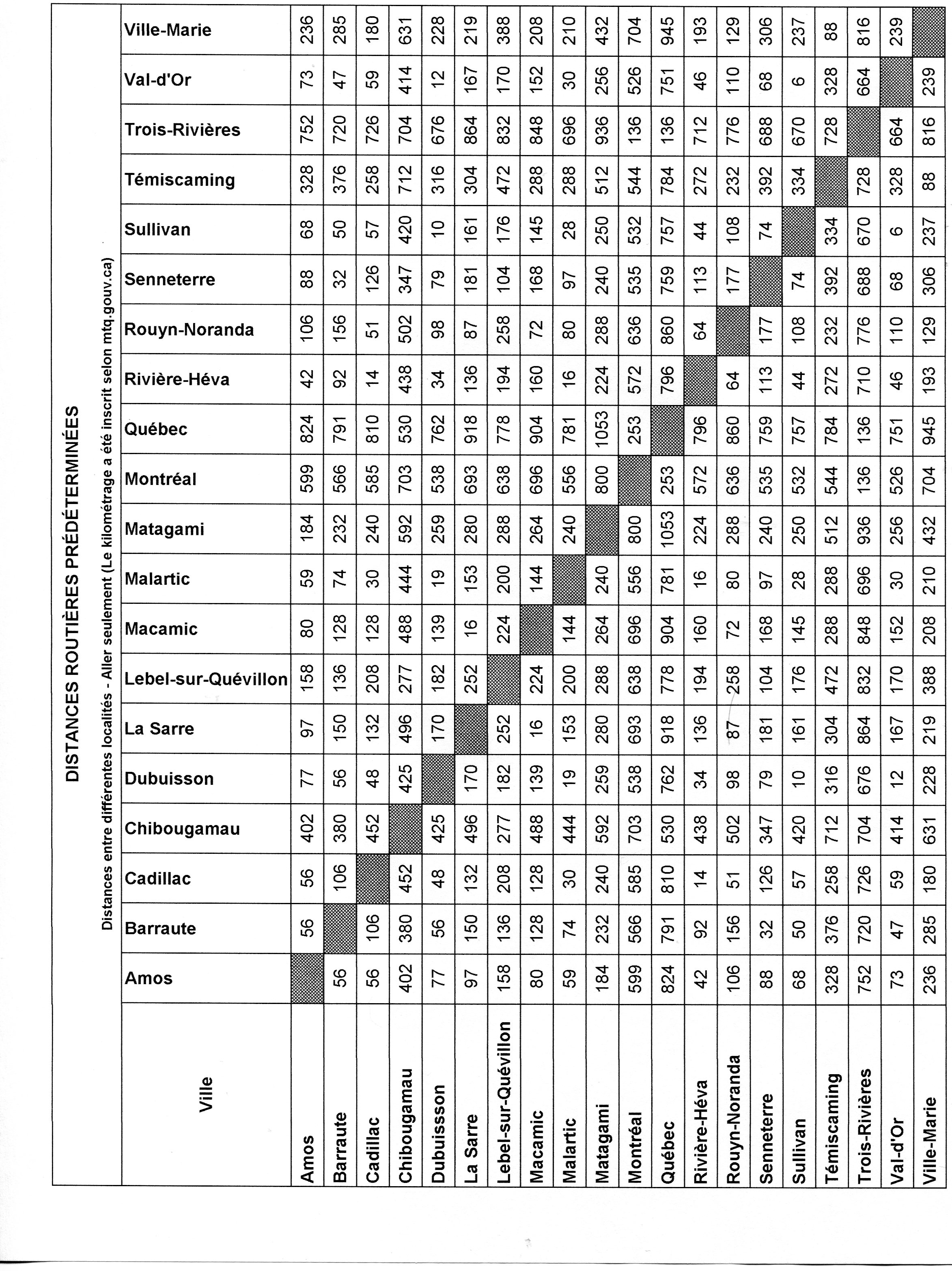 RepasRepasRepasRepasRepasDateTotalDéjeuner  (15.00$)Diner        (25.00$)Souper      (30.00$)TotalAutres dépenses Autres dépenses Autres dépenses DateDescriptionTotal